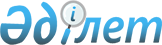 О признании утратившими силу некоторых постановлений акимата Северо-Казахстанской областиПостановление акимата Северо-Казахстанской области от 7 февраля 2020 года № 25. Зарегистрировано Департаментом юстиции Северо-Казахстанской области 12 февраля 2020 года № 6000
      В соответствии с пунктом 2 статьи 27 Закона Республики Казахстан от 23 января 2001 года "О местном государственном управлении и самоуправлении в Республике Казахстан", со статьей 27 Закона Республики Казахстан от 6 апреля 2016 года "О правовых актах" акимат Северо-Казахстанской области ПОСТАНОВЛЯЕТ:
      1. Признать утратившими силу некоторые постановления акимата Северо-Казахстанской области согласно приложению к настоящему постановлению.
      2. Коммунальному государственному учреждению "Управление предпринимательства и туризма акимата Северо-Казахстанской области" в установленном законодательством Республики Казахстан порядке обеспечить:
      1) государственную регистрацию настоящего постановления в Республиканском государственном учреждении "Департамент юстиции Северо-Казахстанской области Министерства юстиции Республики Казахстан";
      2) размещение настоящего постановления на интернет-ресурсе акимата Северо-Казахстанской области после его официального опубликования.
      3. Контроль за исполнением настоящего постановления возложить на курирующего заместителя акима области.
      4. Настоящее постановление вводится в действие по истечении десяти календарных дней после дня его первого официального опубликования. Перечень утративших силу некоторых постановлений акимата Северо-Казахстанской области
      1. Постановление акимата Северо-Казахстанской области "Об утверждении регламента государственной услуги "Выписка из государственного реестра туристских маршрутов и троп" от 26 мая 2016 года № 185 (опубликовано 12 июля 2016 года в информационно-правовой системе нормативно-правовых актов Республики Казахстан "Әділет", зарегистрировано в Реестре государственной регистрации нормативных правовых актов под № 3795).
      2. Постановление акимата Северо-Казахстанской области "О внесении изменения в постановление акимата Северо-Казахстанской области от 26 мая 2016 года № 185 "Об утверждении регламента государственной услуги "Выписка из государственного реестра туристских маршрутов и троп" от 28 декабря 2016 года № 515 (опубликовано 25 января 2017 года в информационной системе "Эталонный контрольный банк нормативных правовых актов Республики Казахстан" в электронном виде, зарегистрировано в Реестре государственной регистрации нормативных правовых актов под № 4023).
      3. Постановление акимата Северо-Казахстанской области "О внесении изменения в постановление акимата Северо-Казахстанской области от 26 мая 2016 года № 185 "Об утверждении регламента государственной услуги "Выписка из государственного реестра туристских маршрутов и троп" от 25 декабря 2018 года № 370 (опубликовано 4 января 2019 года в информационной системе "Эталонный контрольный банк нормативных правовых актов Республики Казахстан" в электронном виде, зарегистрировано в Реестре государственной регистрации нормативных правовых актов под № 5099).
      4. Постановление акимата Северо-Казахстанской области "Об утверждении регламентов государственных услуг в сфере туризма" от 19 декабря 2018 года № 364 (опубликовано 4 января 2019 года в информационной системе "Эталонный контрольный банк нормативных правовых актов Республики Казахстан" в электронном виде, зарегистрировано в Реестре государственной регистрации нормативных правовых актов под № 5094).
      5. Постановление акимата Северо-Казахстанской области "О внесении изменения в постановление акимата Северо-Казахстанской области от 19 декабря 2018 года № 364 "Об утверждении регламентов государственных услуг в сфере туризма" от 4 апреля 2019 года № 75 (опубликовано 18 апреля 2019 года в информационной системе "Эталонный контрольный банк нормативных правовых актов Республики Казахстан" в электронном виде, зарегистрирован в Реестре государственной регистрации нормативных правовых актов под № 5320).
      6. Постановление акимата Северо-Казахстанской области "О внесении изменения в постановление акимата Северо-Казахстанской области от 19 декабря 2018 года № 364 "Об утверждении регламентов государственных услуг в сфере туризма" от 19 июля 2019 года № 199 (опубликовано 31 июля 2019 года в информационной системе "Эталонный контрольный банк нормативных правовых актов Республики Казахстан" в электронном виде, зарегистрирован в Реестре государственной регистрации нормативных правовых актов под № 5481).
					© 2012. РГП на ПХВ «Институт законодательства и правовой информации Республики Казахстан» Министерства юстиции Республики Казахстан
				
      Аким 
Северо-Казахстанской области 

К. Аксакалов
Приложение к постановлению Аким Северо-Казахстанской области от 7 февраля 2020 года № 25